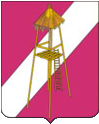 СОВЕТ СЕРГИЕВСКОГО СЕЛЬСКОГО ПОСЕЛЕНИЯКОРЕНОВСКОГО РАЙОНАРЕШЕНИЕ22 декабря 2014 года                                                                                       № 33ст.СергиевскаяОб утверждении решения конкурсной комиссии по подведению итогов первого этапа краевого конкурса на звание «Лучший орган территориального общественного самоуправления» за 2014 год на территории Сергиевского сельского поселения Кореновского районаВ целях реализации статьи 27 Федерального Закона Российской Федерации от 6 октября 2003 года № 131-ФЗ «Об общих принципах организации местного самоуправления в Российской Федерации», постановления Законодательного Собрания Краснодарского края от 16 февраля 2011 года № 2442-II «О краевом конкурсе на звание «Лучший орган территориального общественного самоуправления», постановления администрации муниципального образования Кореновский район от 4 мая 2010 года № 629 «О конкурсе на звание «Лучший орган территориального общественного самоуправления муниципального образования Кореновский район» (с изменениями от 1 августа 2011 года №1577, от 21 августа 2014 года № 1315,  от 2 декабря 2014 года № 1983), постановления администрации Сергиевского сельского поселения Кореновского района от 17 ноября 2014 года №    162 «Об организации и порядке подведения итогов смотра-конкурса на звание «Лучший орган территориального общественного самоуправления Сергиевского сельского поселения Кореновского района».Совет Сергиевского сельского поселения Кореновского района р е ш и л:Утвердить решение конкурсной комиссии по подведению итогов первого этапа краевого конкурса на звание «Лучший орган территориального общественного самоуправления» на территории Сергиевского сельского поселения Кореновского района   от  20 ноября 2014 года об определении победителем этапа краевого конкурса на звание «Лучший орган территориального общественного самоуправления» на территории Сергиевского сельского поселения Кореновского района (далее победитель первого этапа конкурса) – территориального общественного самоуправления № 4 Сергиевского сельского поселения Кореновского района (председатель территориального общественного самоуправления – Колодько Александр Васильевич).Администрации Сергиевского сельского поселения Кореновского района представить настоящее решение и характеристику, отражающую деятельность органа территориального общественного самоуправления – победителя первого этапа конкурса в администрацию муниципального образования Кореновский район и районную комиссию по подведению итогов краевого конкурса на звание «Лучший орган территориального общественного самоуправления».Контроль за выполнением настоящего решения возложить на постоянную комиссию  по социальным вопросам: здравоохранения, образования, культуры, физической культуры и спорта, по делам молодежи, законности и правопорядка (Кураков).Настоящее решение вступает в силу после его официального обнародования.Глава Сергиевскогосельского поселенияКореновского района                                                                      С.А.Басеев